附件1重庆市綦江保安服务有限公司2021年面向社会公开招聘企业员工岗位一览表附件2重庆市綦江保安服务有限公司2021年面向社会公开招聘企业员工报名登记表报考岗位： 附件3报考人员诚信承诺书我已仔细阅读《重庆市綦江保安服务有限公司公开招聘企业员工简章》及《重庆市綦江保安服务有限公司2021年面向社会公开招聘企业员工岗位一览表》，清楚并理解其内容。在此我郑重承诺：一、自觉遵守招聘工作的有关政策。遵守面试纪律，服从面试安排，不串通考官、不漏题、不作弊、不协助他人作弊。二、真实、准确地提供本人个人信息、证明资料、证件等相关材料；同时准确填写及核对有效的手机号码、固定电话等联系方式，并保证在报考期间联系畅通。 三、不弄虚作假。不伪造、不使用假证明、假证书。四、我保证符合招聘简章中要求的资格条件。对违反以上承诺所造成的后果，本人自愿承担相应责任。                  报考本人身份证号码：                 报考人本人签名：                                          年  月  日附件4疫情防控行程证明二维码 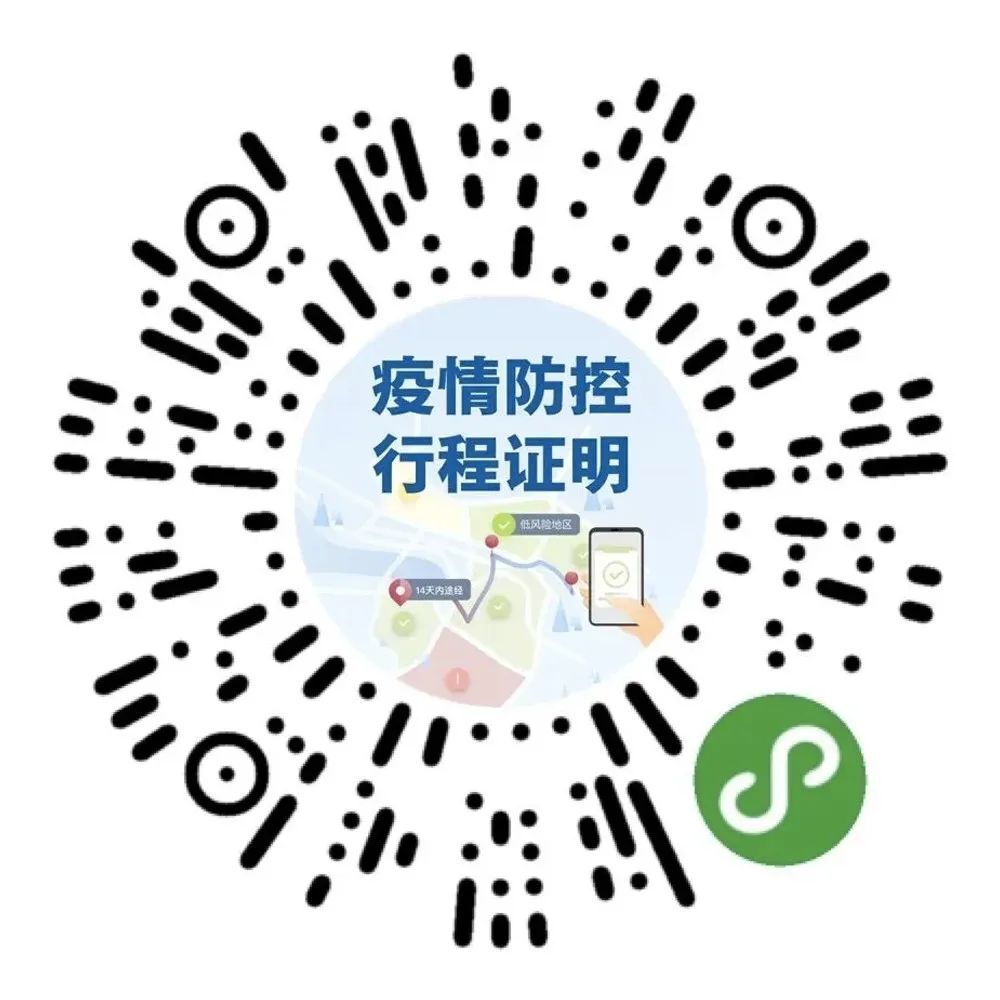 序号部门招聘岗位招聘人数岗位职责招聘岗位要求条件招聘岗位要求条件招聘岗位要求条件招聘岗位要求条件序号部门招聘岗位招聘人数岗位职责年龄学历专业其他条件1综合管理部党务专员1人1、起草和修订党建规划、制度，草拟党委年度工作计划、总结及相关党建材料；2、组织落实党组织换届选举、支委会、民主生活会、中心组学习、民主评议党员等党内会议、活动；3、上级党组织有关文件、会议精神、材料的贯彻落实、跟踪汇报，推动、指导、检查基层党组织开展党建工作；4、负责党员发展、党员组织关系管理、党务信息系统管理、党报党刊征订、困难党员慰问、党费收缴管理等日常党务工作；5、组织开展企业文化建设活动；6、协助开展纪检监察、工青妇、安全生产等相关工作；7、完成上级交办的其他工作。35周岁及以下大学本科及以上学历汉语言文学专业加入中国共产党5年及以上；2、具有党务工作经验5年以上姓名姓名性别性别性别照片出生年月出生年月政治面貌政治面貌政治面貌照片民族民族籍贯籍贯籍贯照片联系电话联系电话电子邮箱电子邮箱电子邮箱照片居住地址居住地址照片全日制教育学历全日制教育学历全日制教育学历全日制教育学历全日制教育学历全日制教育学历全日制教育学历国民教育学历国民教育学历国民教育学历国民教育学历国民教育学历学历及学位学历及学位学历及学位学历及学位学历及学位毕业院校毕业院校毕业院校毕业院校毕业院校专业专业专业专业专业专业技术职称或执业资格专业技术职称或执业资格专业技术职称或执业资格专业技术职称或执业资格家 庭 主 要 成 员称谓称谓称谓姓名姓名出生年月出生年月出生年月工作单位及职务工作单位及职务工作单位及职务家 庭 主 要 成 员家 庭 主 要 成 员家 庭 主 要 成 员家 庭 主 要 成 员家 庭 主 要 成 员个人简历个人简历个人简历填写信息属实承诺填写信息属实承诺填写信息属实承诺    本人承诺，符合本次报考条件及岗位资格条件，本表所填写信息与档案材料填写一致，否则后果自行负责。填表人签名： 年  月   日    本人承诺，符合本次报考条件及岗位资格条件，本表所填写信息与档案材料填写一致，否则后果自行负责。填表人签名： 年  月   日    本人承诺，符合本次报考条件及岗位资格条件，本表所填写信息与档案材料填写一致，否则后果自行负责。填表人签名： 年  月   日    本人承诺，符合本次报考条件及岗位资格条件，本表所填写信息与档案材料填写一致，否则后果自行负责。填表人签名： 年  月   日    本人承诺，符合本次报考条件及岗位资格条件，本表所填写信息与档案材料填写一致，否则后果自行负责。填表人签名： 年  月   日    本人承诺，符合本次报考条件及岗位资格条件，本表所填写信息与档案材料填写一致，否则后果自行负责。填表人签名： 年  月   日    本人承诺，符合本次报考条件及岗位资格条件，本表所填写信息与档案材料填写一致，否则后果自行负责。填表人签名： 年  月   日    本人承诺，符合本次报考条件及岗位资格条件，本表所填写信息与档案材料填写一致，否则后果自行负责。填表人签名： 年  月   日    本人承诺，符合本次报考条件及岗位资格条件，本表所填写信息与档案材料填写一致，否则后果自行负责。填表人签名： 年  月   日资格审查结果资格审查结果资格审查结果    是否符合报考条件：审查人签字：       年  月  日    是否符合报考条件：审查人签字：       年  月  日    是否符合报考条件：审查人签字：       年  月  日    是否符合报考条件：审查人签字：       年  月  日    是否符合报考条件：审查人签字：       年  月  日    是否符合报考条件：审查人签字：       年  月  日    是否符合报考条件：审查人签字：       年  月  日    是否符合报考条件：审查人签字：       年  月  日    是否符合报考条件：审查人签字：       年  月  日备注备注备注